Научно-практическая онлайн-конференция «Новые технологии в офтальмологии» 23-24 октября 2020 г.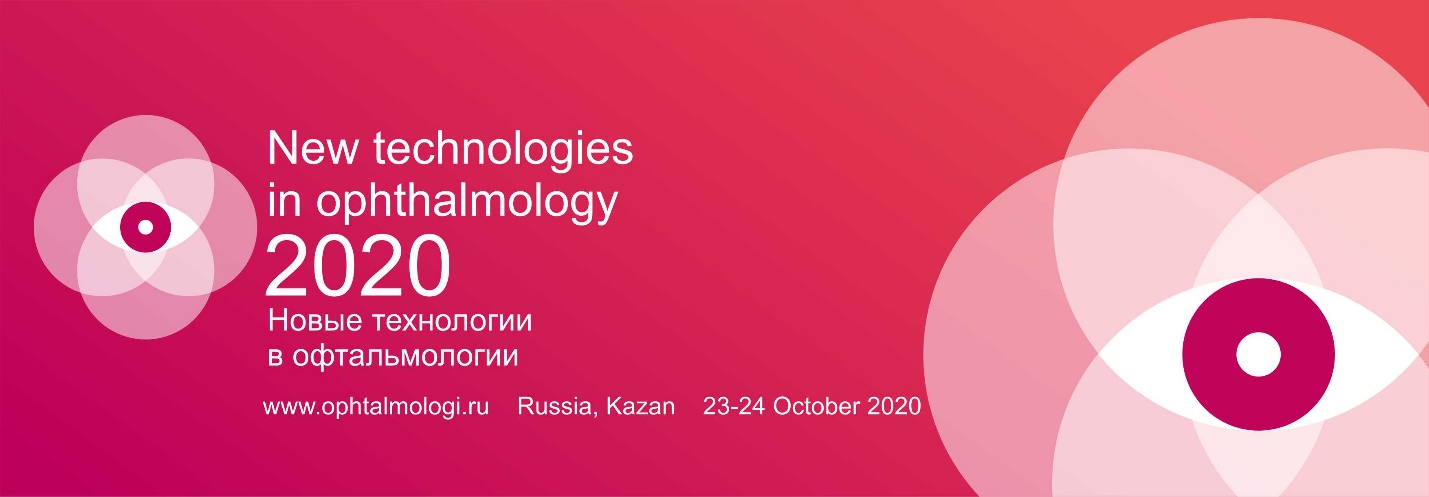 Уважаемые коллеги,Приглашаем Вас принять участие в научно-практической конференции «Новые технологии в офтальмологии».Конференция пройдет 23-24 октября 2020 года в онлайн формате.Ссылка на трансляцию: www.ophtalmologi.ruДля подключения к конференции необходимо пройти регистрацию на сайте мероприятия. Организаторы конференции:• Министерство здравоохранения Республики Татарстан•ГАУЗ «Республиканская клиническая офтальмологическая больница Министерства здравоохранения Республики Татарстан»• Казанская ГМА - филиал ФГБОУ ДПО РМАНПО Минздрава России• ФГБОУ ВО Казанский ГМУ Минздрава РоссииКонференция посвящена актуальным вопросам офтальмологии, организации и проведению высокотехнологичных операций, новейшим методикам лечения глазных заболеваний. Будут представлены доклады представителей Казанской офтальмологической школы и ведущих врачей-офтальмологов России.К участию в работе конференции приглашаются врачи-офтальмологи, офтальмохирурги, детские офтальмологи, оптометристы, медицинские сестры офтальмологических отделений (кабинетов), профессорско-преподавательский состав кафедр офтальмологии образовательных медицинских организаций высшего и дополнительного профессионального образования России, ближнего и дальнего Зарубежья.Официальный сайт мероприятия: www.ophtalmologi.ruСтоимость участия для специалистов-участников: бесплатно